		Powiatowy Urząd Pracy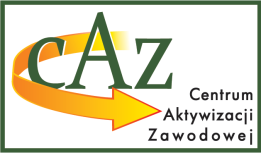 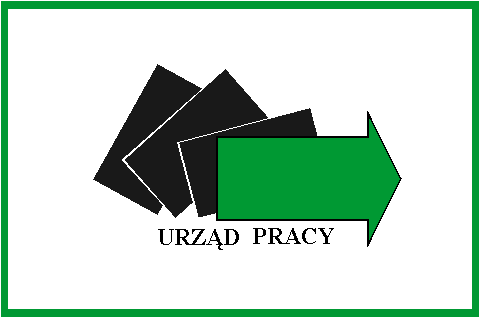  w ChełmieZałącznik nr 1 do SWZOPIS PRZEDMIOT ZAMÓWIENIA: Kod CPV 80000000-4 usługi edukacyjne i szkoleniowe Nazwa szkolenia: „Operator koparkoładowarki (wszystkie typy) kl.III z modułem ograniczania odpadów budowlanych”Źródło finansowania: szkolenie w całości finansowane jest ze środków publicznych, realizowane w ramach Programu Regionalnego „Aktywizacja zawodowa osób bezrobotnych do 30 roku życia”  Celem szkolenia jest uzyskanie przez uczestników szkolenia kwalifikacji zawodowych operatora koparkoładowarki (wszystkie typy) kl.III po otrzymaniu przez nich pozytywnego wyniku egzaminu państwowego przed Komisją Egzaminacyjną działającą pod nadzorem Sieci Badawczej Łukasiewicz-Warszawski Instytut Technologiczny.Liczba godzin szkolenia: 140 godzin na każdego uczestnika, w tym 6 godzinny moduł ograniczania odpadów budowlanych. Podział uczestników szkolenia na co najmniej 2 podgrupy.Liczba osób do przeszkolenia: 10 osób Zamawiający zastrzega sobie prawo do skierowania mniejszej liczy osób na szkolenia
tj. do 20% mniej niż wskazana liczba osób powyżej w przypadku, pojawienia się problemów z doborem uczestników szkolenia, brakiem osób zainteresowanych uczestnictwem
w szkoleniu lub w związku z rezygnacją osób zakwalifikowanych a także w przypadku wystąpienia nieprzewidzianych sytuacji losowych.Termin realizacji przedmiotu zamówienia: od daty zawarcia umowy do 3 miesięcy. Szkolenie rozpocznie się w marcu 2024r.Miejsce realizacji szkolenia: preferowane miasto Chełm lub powiat chełmski.Przy założeniu, że zajęcia teoretyczne oraz zajęcia praktyczne będą realizowane poza Miastem Chełm, Wykonawca winien zapewnić i pokryć koszty transportu uczestników szkolenia z Chełma do miejsca realizacji zajęć teoretycznych, praktycznych i z powrotem.Uczestnikami szkolenia będą m.in. osoby bezrobotne zamieszkałe w różnych miejscowościach powiatu chełmskiego, dlatego też wyjazd z Chełma winien być zapewniony  ok. godz. 8.00 zaś powrót do Chełma do godz. 18.00.Na uczestnika szkolenia powinno przypadać max. 28 dni szkolenia+ egzamin państwowy.Wykonawca winien dołączyć informację opisową o sposobie organizacji zajęć praktycznych szkolenia tj. określić sposób podziału na grupy uczestników szkolenia wraz z podaniem liczebności grup i nazwisk opiekunów grup i w sposób szczegółowy wymienić liczbę koparkoładowarek niezbędnych do zrealizowania zajęć praktycznych. Wykonawca winien opisać sposób organizacji transportu uczestników szkolenia – w przypadku realizacji szkolenia, egzaminów poza miastem Chełm.Program szkolenia powinien być zrealizowany zgodnie z wymaganiami wynikającymi
z Rozporządzenia Ministra Gospodarki z dnia 20.09.2001r. w sprawie bezpieczeństwa 
i higieny pracy podczas eksploatacji maszyn i innych urządzeń technicznych do robót ziemnych, budowlanych i drogowych, o których mowa w załączniku do rozporządzenia Ministra Rozwoju z dnia 29 lipca 2020r. (Dz. U. 2020, poz. 1461) oraz zgodny z programem Sieci Badawczej Łukasiewicz-Warszawski Instytut Technologiczny i zawierać moduł z ograniczania odpadów budowlanych.Realizacja szkolenia powinna odbyć się według planu nauczania obejmującego przeciętnie nie mniej niż 25 godzin zegarowych w tygodniu na każdego uczestnika szkolenia, w dni powszednie od poniedziałku do piątku z wyjątkiem dni świątecznych w godzinach 8.00-18.00 (co najmniej 5 godzin zegarowych zajęć dziennie, nie więcej niż 8 godzin).Godzina zegarowa szkolenia obejmuje 45 minut zajęć edukacyjnych i 15 minut przerwy.Każda osoba powinna otrzymać na własność:co najmniej jeden podręcznik dotyczący zakresu szkolenia przygotowujący uczestnika szkolenia do zdania egzaminu państwowego brulion w twardej oprawie A4/96 kartek,teczkę do przechowywania i transportu dokumentów,długopis,kolorowy zakreślacz,odzież robocza tj.: obuwie, rękawice, czapka, spodnie, bluzę lub koszulę z długim rękawem, kamizelki odblaskoweWykonawca winien zapewnić uczestnikom szkolenia podczas trwania szkolenia serwis kawowy /kawa, herbata, napoje, ciastka/Po zakończeniu szkolenia Wykonawca winien zorganizować egzamin wewnętrzny,
a następnie egzamin państwowy przed komisją egzaminacyjną  działającą pod nadzorem Sieci Badawczej Łukasiewicz-Warszawski Instytut Technologiczny i pokryć koszty egzaminu państwowego. Wykonawca zobowiązany jest do poinformowania Zamawiającego o terminie i miejscu 
w/w egzaminów oraz o  ich wynikach. Każdy uczestnik szkolenia ma przystąpić do egzaminu wewnętrznego i państwowego.Wykonawca winien również pokryć koszty wydania świadectw i książek operatora maszyn roboczych uczestnikom szkolenia, po uzyskaniu przez nich pozytywnego wyniku egzaminu państwowego.Egzamin państwowy przed komisją egzaminacyjną działającą pod nadzorem Sieci Badawczej Łukasiewicz-Warszawski Instytut Technologiczny powinien zostać zorganizowany bezpośrednio po zakończeniu szkolenia. Szkolenie winno gwarantować 100% zdawalność. W przypadku uzyskania przez uczestników szkolenia negatywnego wyniku egzaminu przed komisją egzaminacyjną  działającą pod nadzorem Sieci Badawczej Łukasiewicz- Warszawski Instytut Technologiczny, Wykonawca zobowiąże się do koordynowania działań dotyczących ustalenia poprawkowego egzaminu państwowego w terminie najpóźniej do 3 tygodni od dnia zakończenia szkolenia oraz poinformowania uczestników i Zamawiającego o terminie egzaminu.Wyżej wymienione szkolenie winno zakończyć się otrzymaniem:świadectw, wydanych zgodnie z Rozporządzeniem Ministra Gospodarki z dnia 20.09.2001r. w sprawie bezpieczeństwa i higieny pracy podczas eksploatacji maszyn 
i innych urządzeń technicznych do robót ziemnych, budowlanych i drogowych książek operatora maszyn roboczych, wydanych zgodnie z Rozporządzeniem Ministra Gospodarki  z dnia 20.09.2001r. w sprawie bezpieczeństwa i higieny pracy podczas eksploatacji maszyn i innych urządzeń technicznych do robót ziemnych, budowlanych
 i drogowych zaświadczenia o ukończeniu szkolenia zawierające elementy określone w § 71 ust.4  Rozporządzenia Ministra Pracy i Polityki Społecznej z dnia 14 maja 2014r. (Dz. U. 
z 2014r. poz. 667) w sprawie szczegółowych warunków realizacji oraz trybu i sposobów prowadzenia usług rynku pracy.  OPIS WARUNKÓW UDZIAŁU W POSTĘPOWANIU ORAZ OPIS SPOSOBU DOKONYWANIA SPEŁNIANIA TYCH WARUNKÓW: O udzielenie zamówienia mogą ubiegać się wykonawcy, którzy:Posiadają uprawnienia do wykonywania określonej działalności lub czynności, jeżeli ustawy nakładają obowiązek posiadania takich uprawnień, tj.Posiadają aktualny odpis z właściwego rejestru albo aktualne zaświadczenia o wpisie do ewidencji działalności gospodarczej, jeżeli odrębne przepisy wymagają wpisu do rejestru lub zgłoszenia do ewidencji działalności gospodarczej wystawione nie wcześniej niż 
6 miesięcy przed upływem terminu składania ofert;Nie zalegają z opłacaniem podatków i opłat w Urzędzie Skarbowym oraz składek na ubezpieczenie zdrowotne i społeczne w Zakładzie Ubezpieczeń Społecznych.Posiadają wpis do rejestru instytucji szkoleniowych prowadzonego przez Wojewódzki Urząd Pracy właściwy ze względu na siedzibę instytucji szkoleniowej (zgodnie z ustawą
o promocji zatrudnienia i instytucjach rynku pracy z dnia 20 kwietnia 2004r (Dz.U.
 z 2023r.  poz. 735 z późn.zm.), Posiadają aktualny wpis do rejestru prowadzonego przez Centrum Koordynacji Szkolenia Operatorów Maszyn Sieci Badawczej Łukasiewicz- Warszawski Instytut  Technologiczny potwierdzający spełnienie przez ośrodek szkolenia wymagań do prowadzenia szkoleń operatorów maszyn wynikających z Rozporządzenia Ministra Gospodarki z 20 września 2001 w sprawie bezpieczeństwa i higieny pracy podczas eksploatacji maszyn i innych urządzeń technicznych do robót ziemnych, budowlanych i drogowych, o których mowa
w załączniku do rozporządzenia Ministra Rozwoju z dnia 27 sierpnia 2020 (Dz. U. 2020, poz. 1461).Posiadają niezbędną wiedzę i doświadczenie oraz dysponują potencjałem technicznym 
i osobami zdolnymi do wykonania zamówienia. Znajdują się w sytuacji ekonomicznej i finansowej zapewniającej wykonanie zamówienia.Posiadają doświadczenie tj. zrealizowali w okresie ostatnich 3 lat przed upływem terminu składania ofert co najmniej 2 szkolenia w zakresie przedmiotu zamówienia,Dysponują potencjałem technicznym:w przypadku zajęć teoretycznych: zajęcia teoretyczne winny być prowadzone w lokalu przestronnym i przewiewnym, który posiada dostęp do pomieszczeń sanitarnych oraz winien gwarantować w trakcie zajęć wymogi bezpieczeństwa i higieny pracy oraz p.poż. w tym zakresie. Ponadto sala wykładowa powinna być wyposażona w pomoce dydaktyczne i sprzęt /stoliki, krzesła, tablicę, sprzęt multimedialny/, umożliwiający prawidłową realizację kształcenia będącego przedmiotem zamówienia.w przypadku zajęć praktycznych: zajęcia praktyczne winny być realizowane na placu manewrowym wyposażonym w park maszynowy tj. co najmniej 1 koparkoładowarkę kl.III dla każdej grupy uczestników szkolenia spełniającą wymagania bhp, p.poż. uregulowane w odrębnych przepisach. Uczestnicy szkolenia winni być podzieleni na co najmniej 2  grupy.Dysponują kadrą dydaktyczną:w przypadku zajęć teoretycznych - co najmniej 1 osoba posiadająca wykształcenie wyższe lub średnie wykształcenie techniczne i przygotowanie do realizacji zadań dydaktycznych oraz liczba przeprowadzonych szkoleń będących przedmiotem zamówienia – min. 5 szkoleń w przypadku zajęć praktycznych - co najmniej 1 instruktor/na grupę posiadający wykształcenie średnie lub zasadnicze zawodowe, przygotowanie pedagogiczne dla instruktorów praktycznej nauki zawodu, uprawnienia operatora najwyższej klasy przewidzianej dla  danego rodzaju maszyn oraz liczba przeprowadzonych szkoleń  będących przedmiotem zamówienia – min. 5 szkoleń.W przypadku, gdy uczestnikami szkolenia są osoby z orzeczonym stopniem niepełnosprawności, Wykonawca winien zrealizować usługę szkoleniową dostosowując się do wymagań ustawy z dnia 19 lipca 2019r. o zapewnieniu dostępności osobom ze szczególnymi potrzebami (art.4 ust.3 i art. 5 ust.2 ustawy).